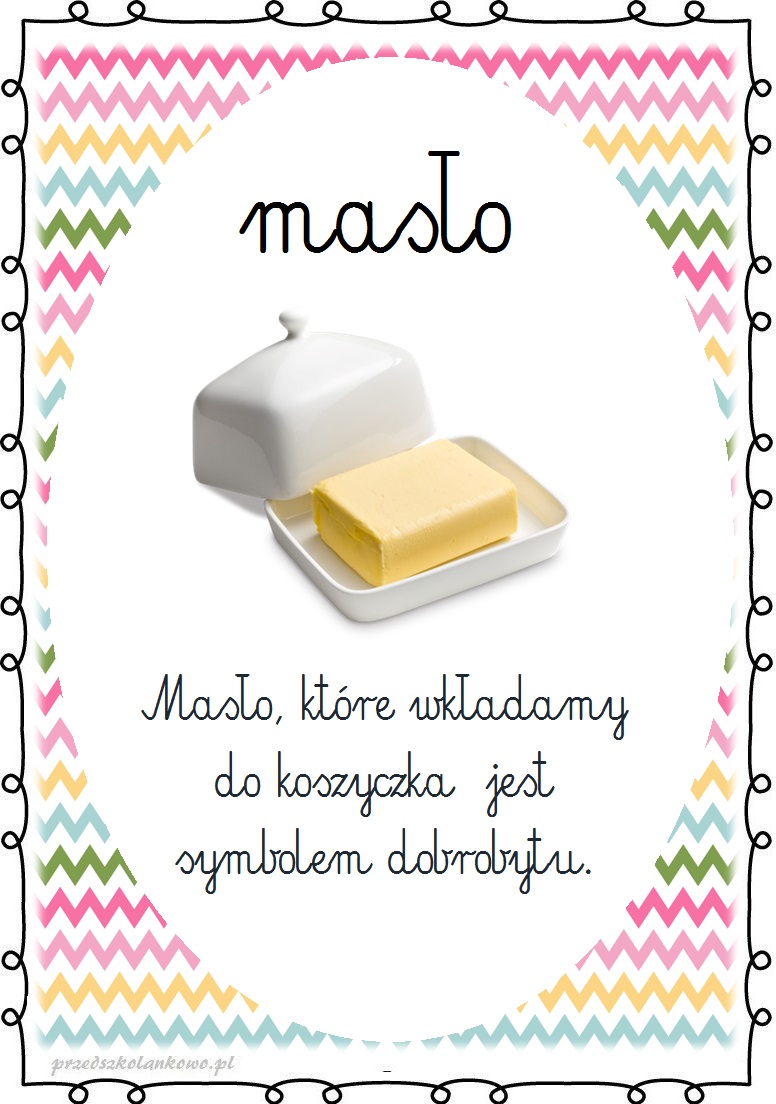 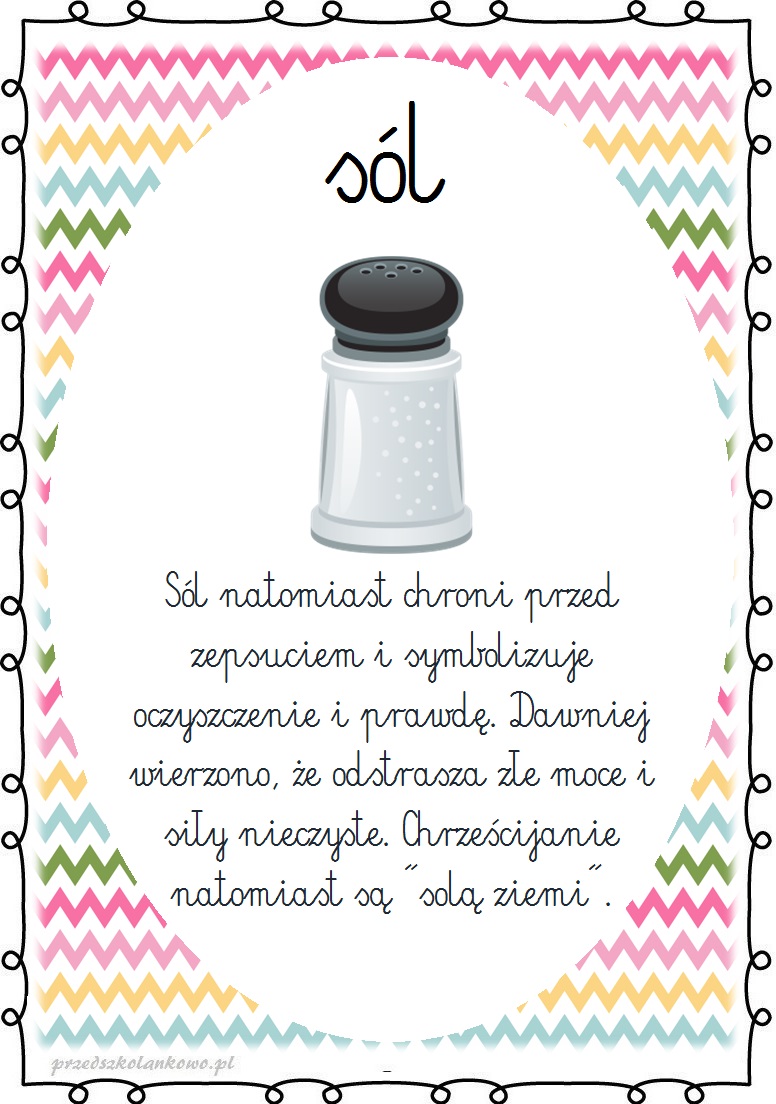 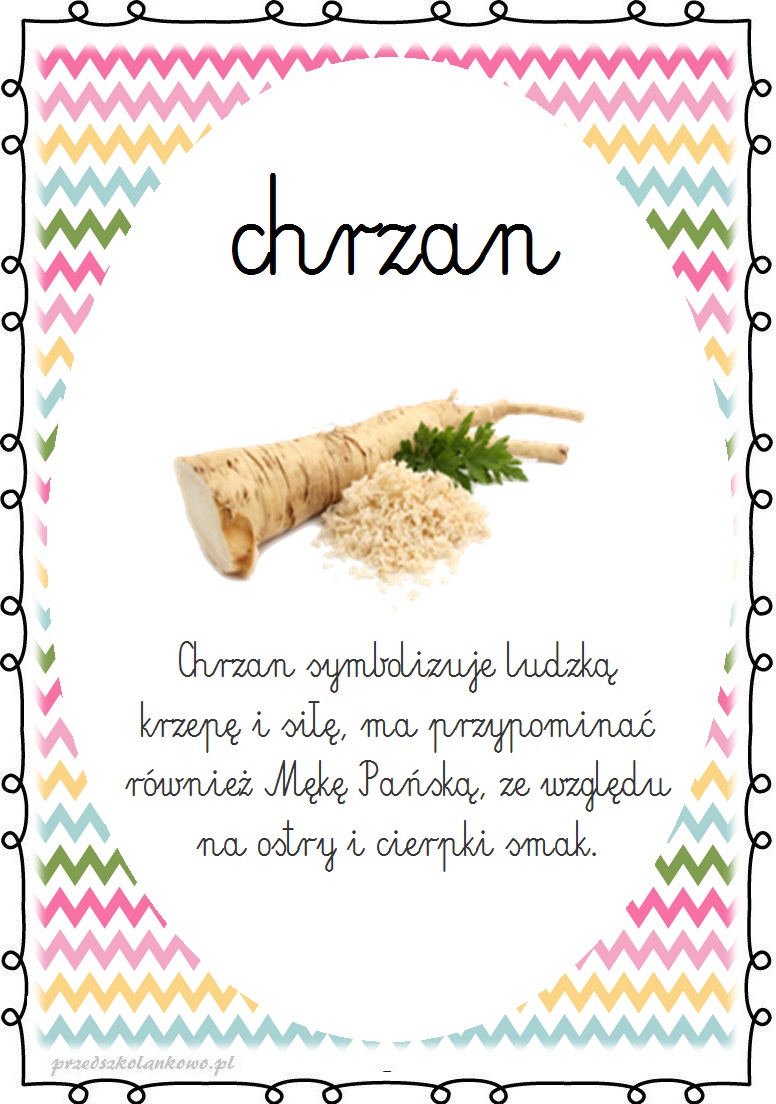 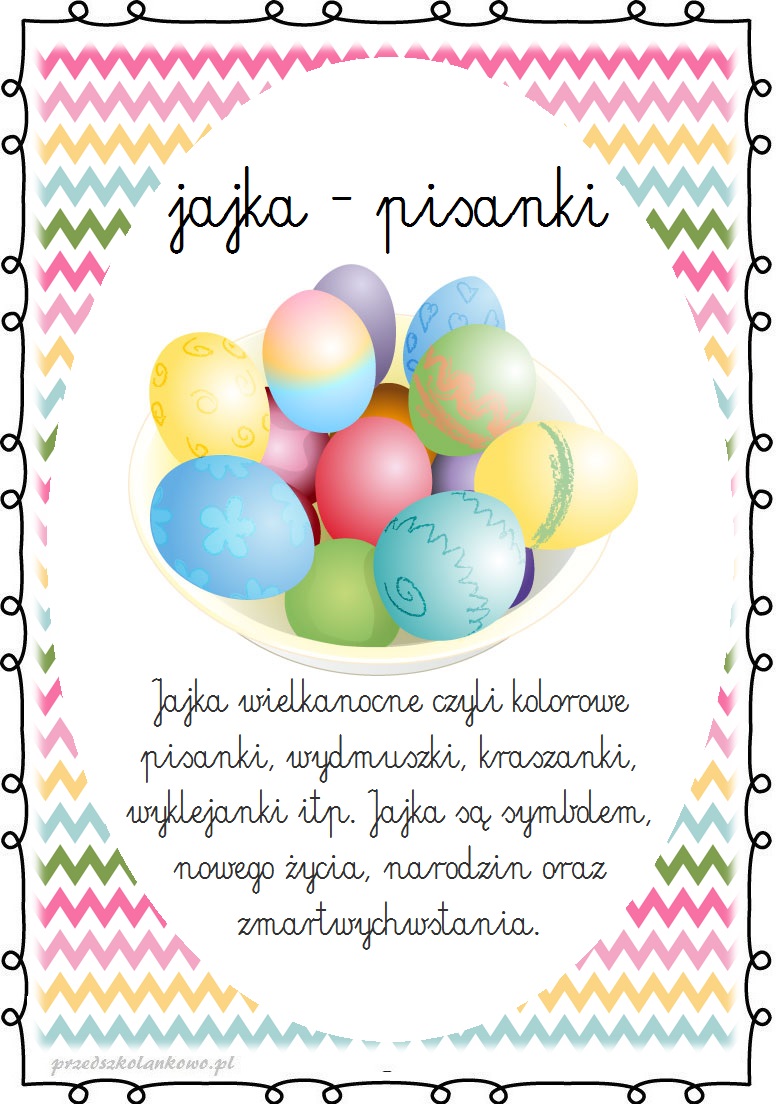 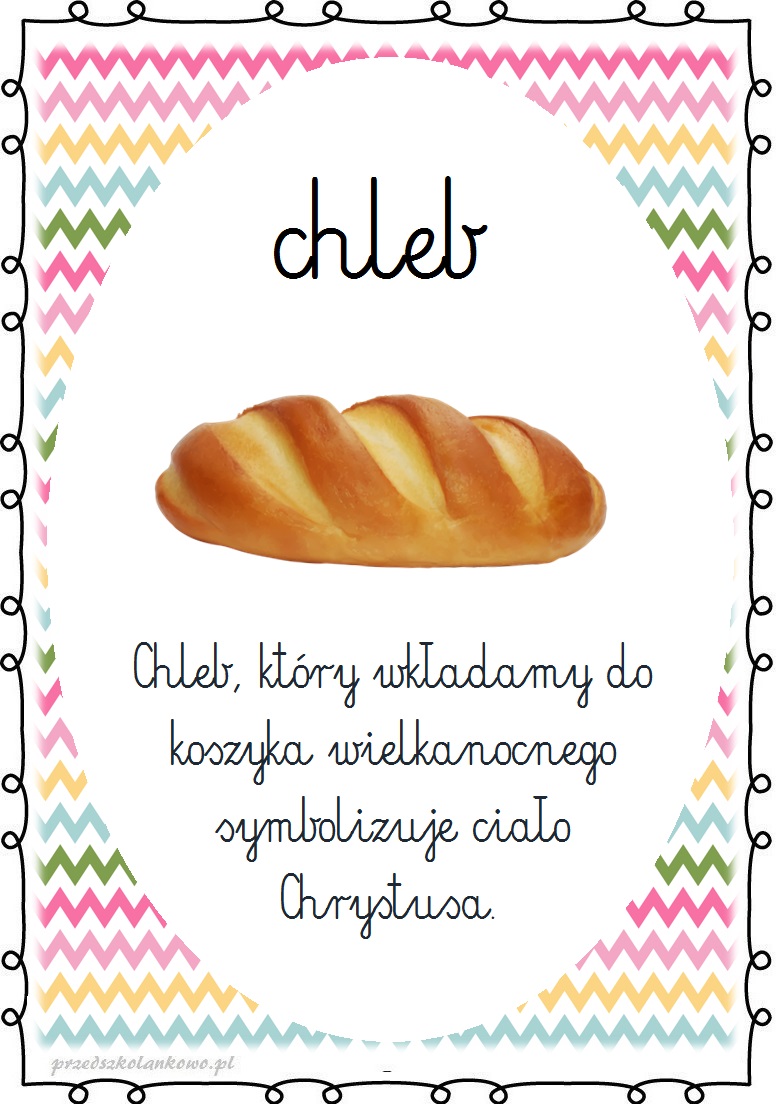 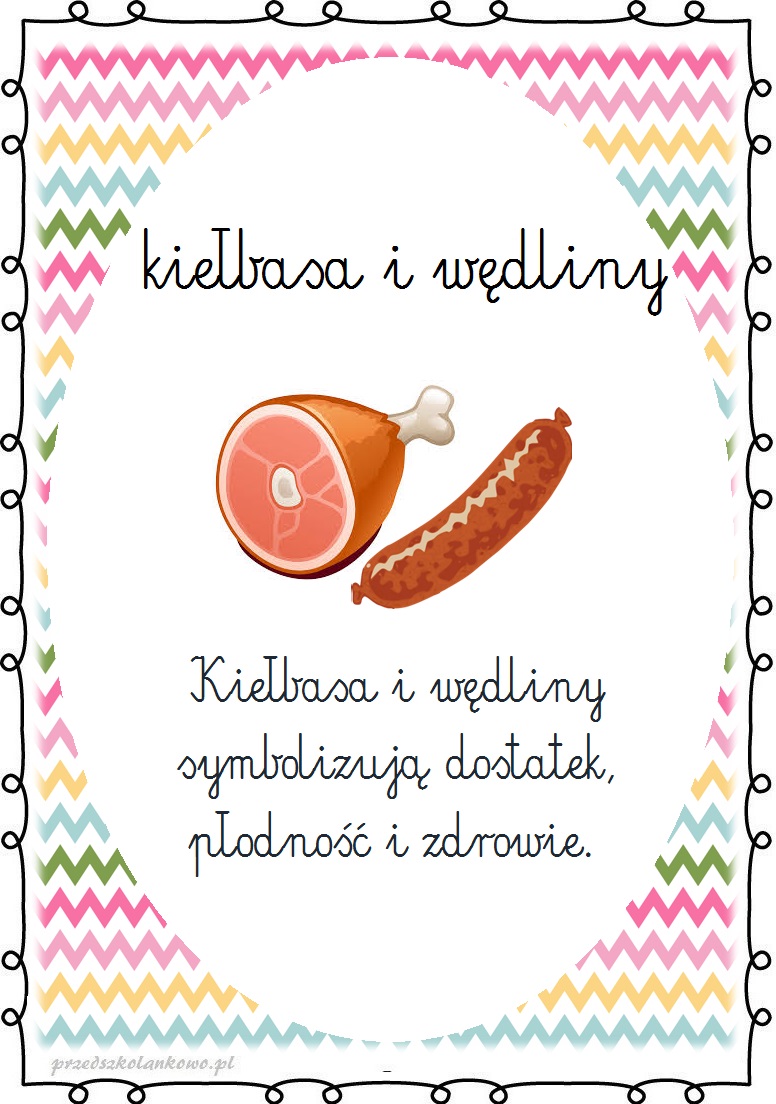 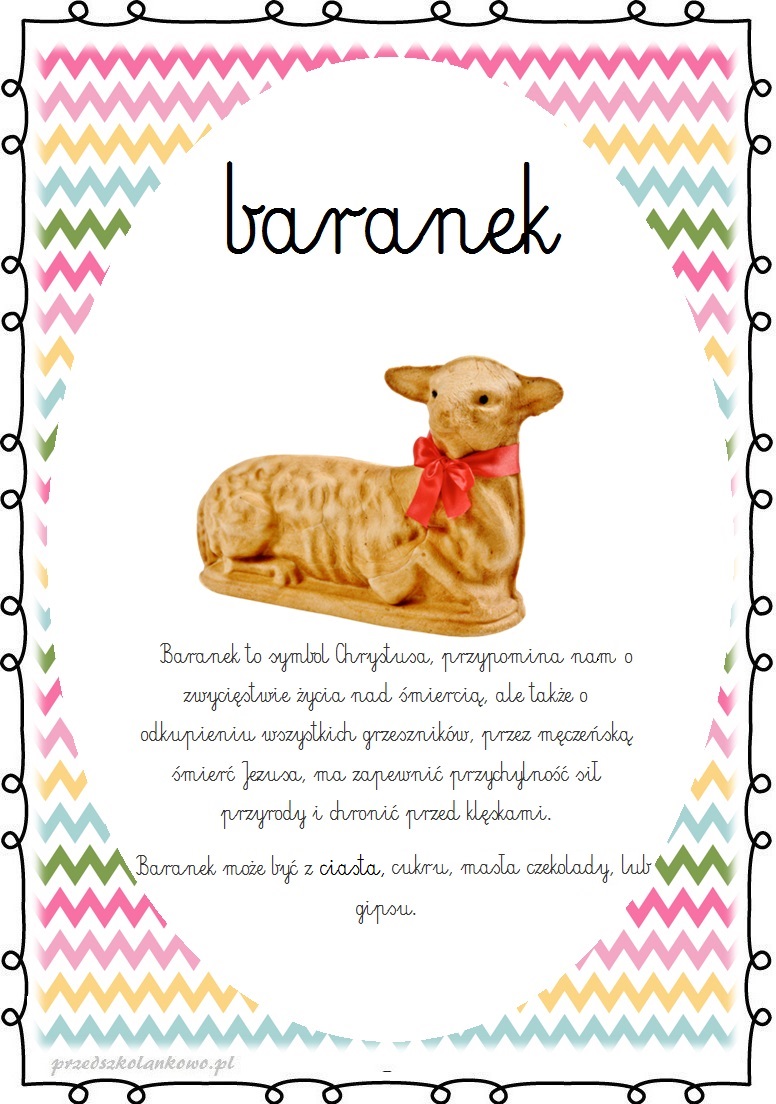 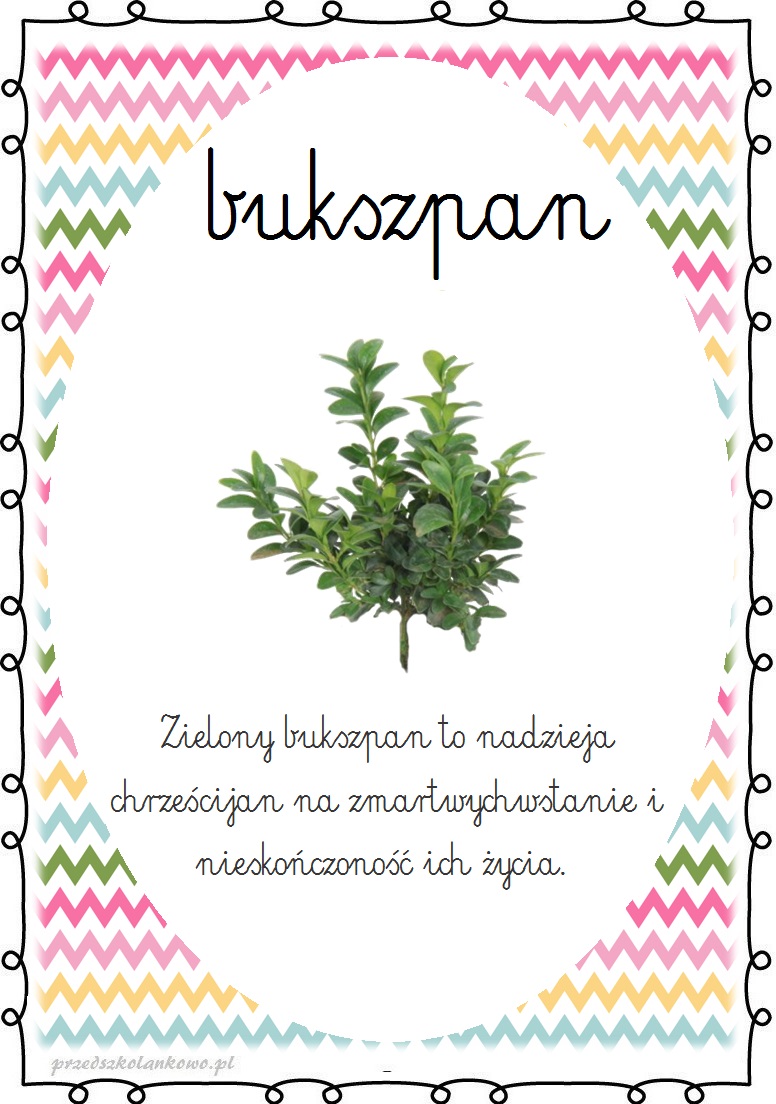 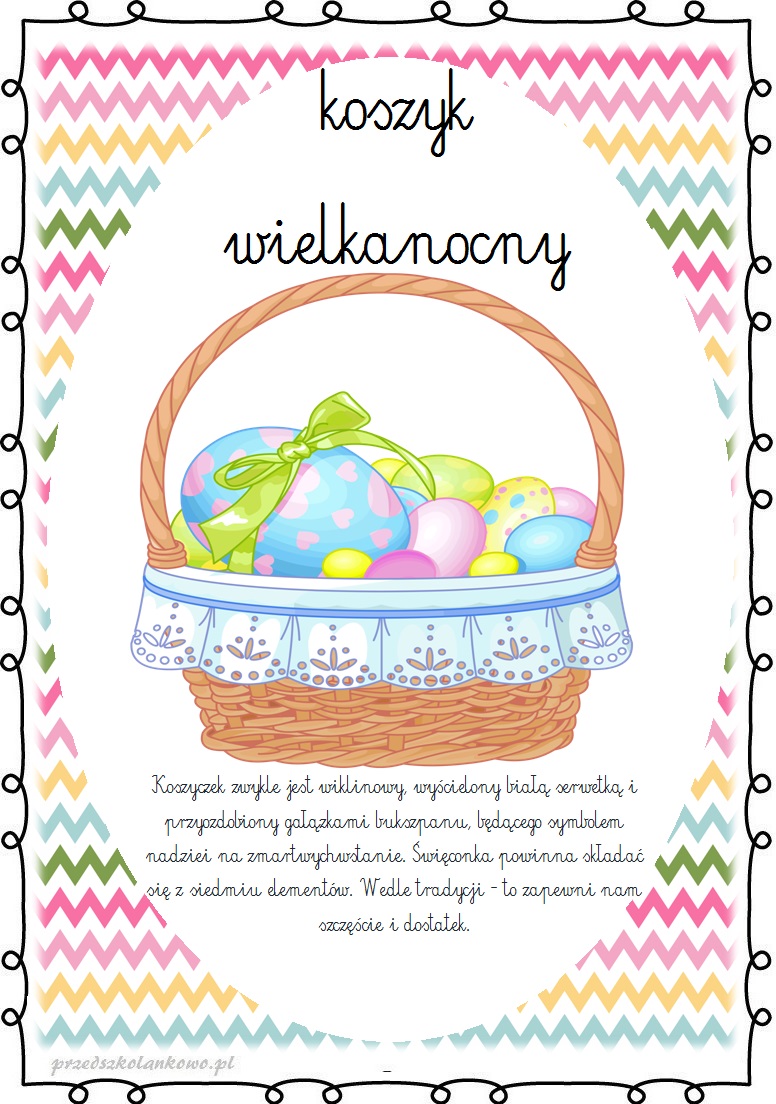 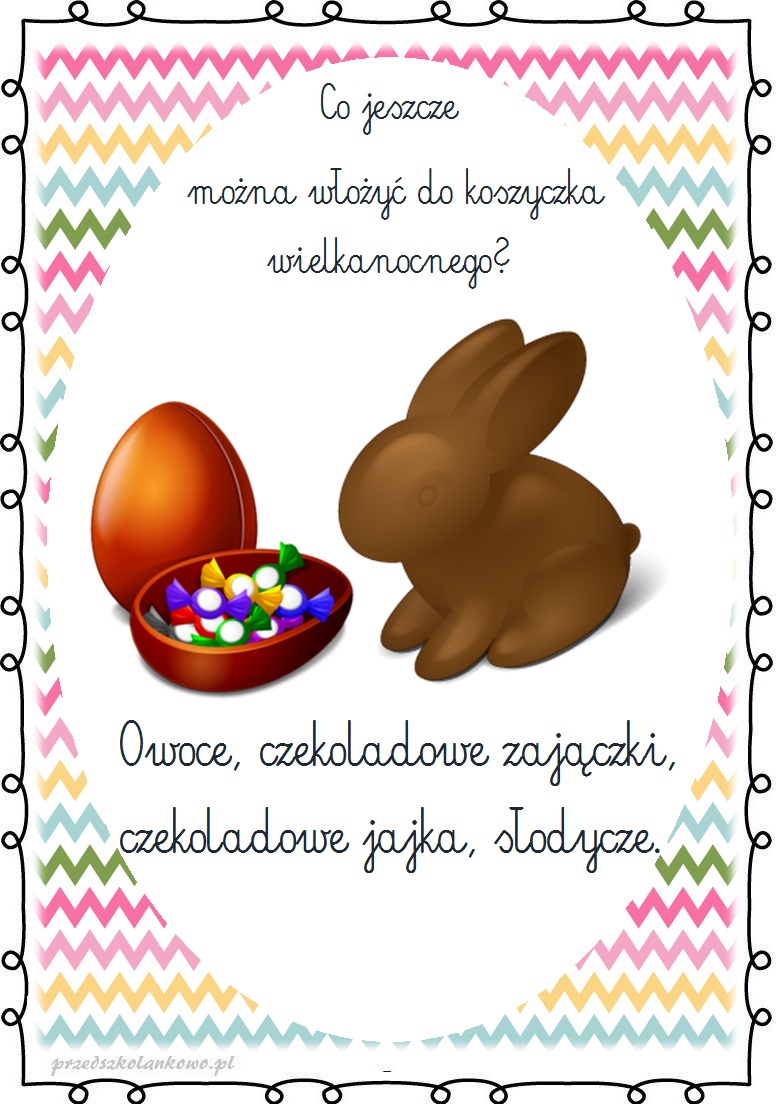 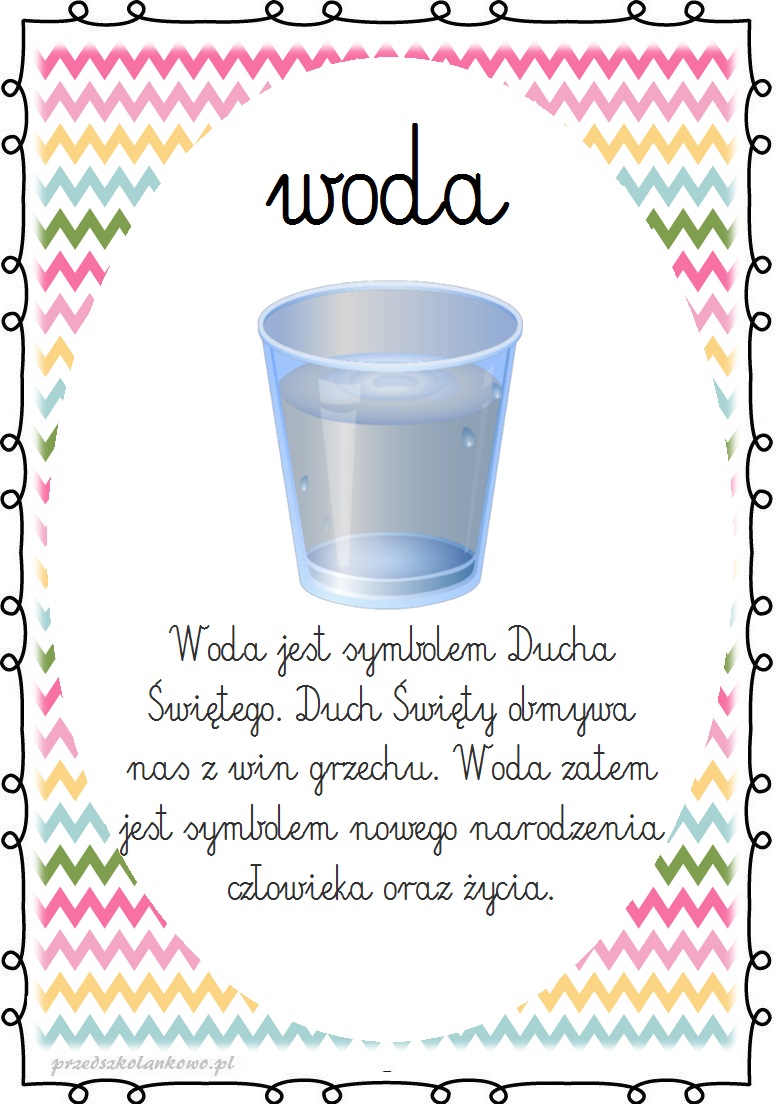 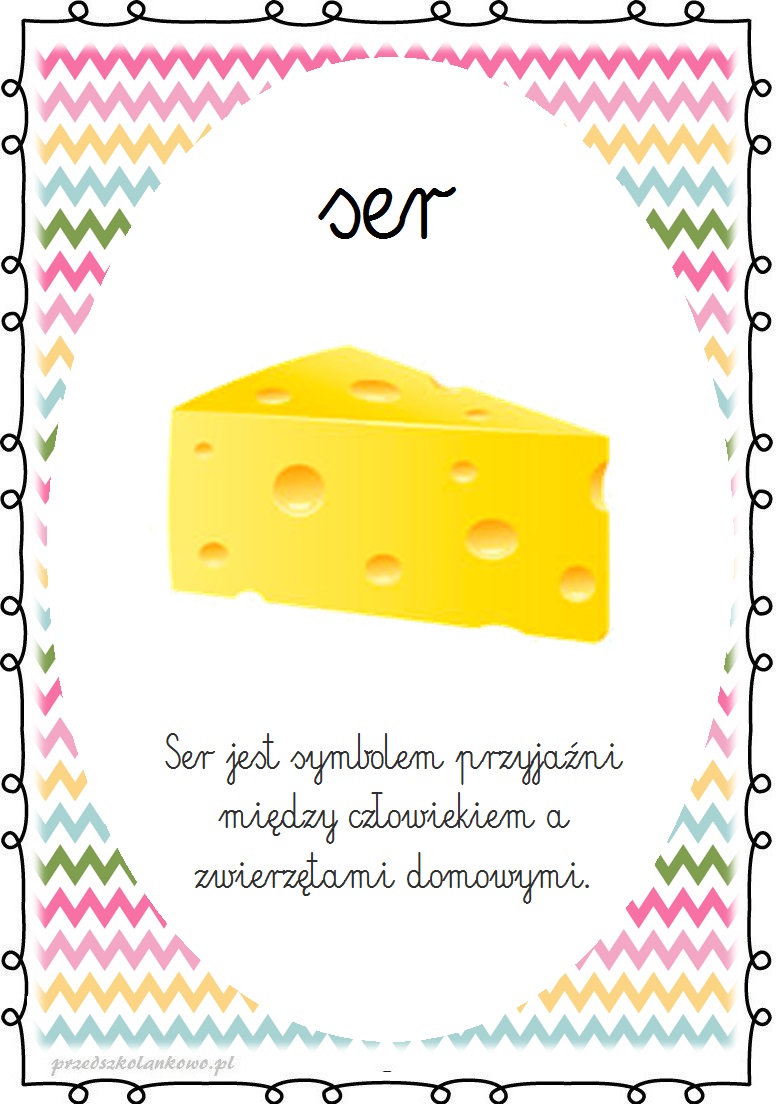 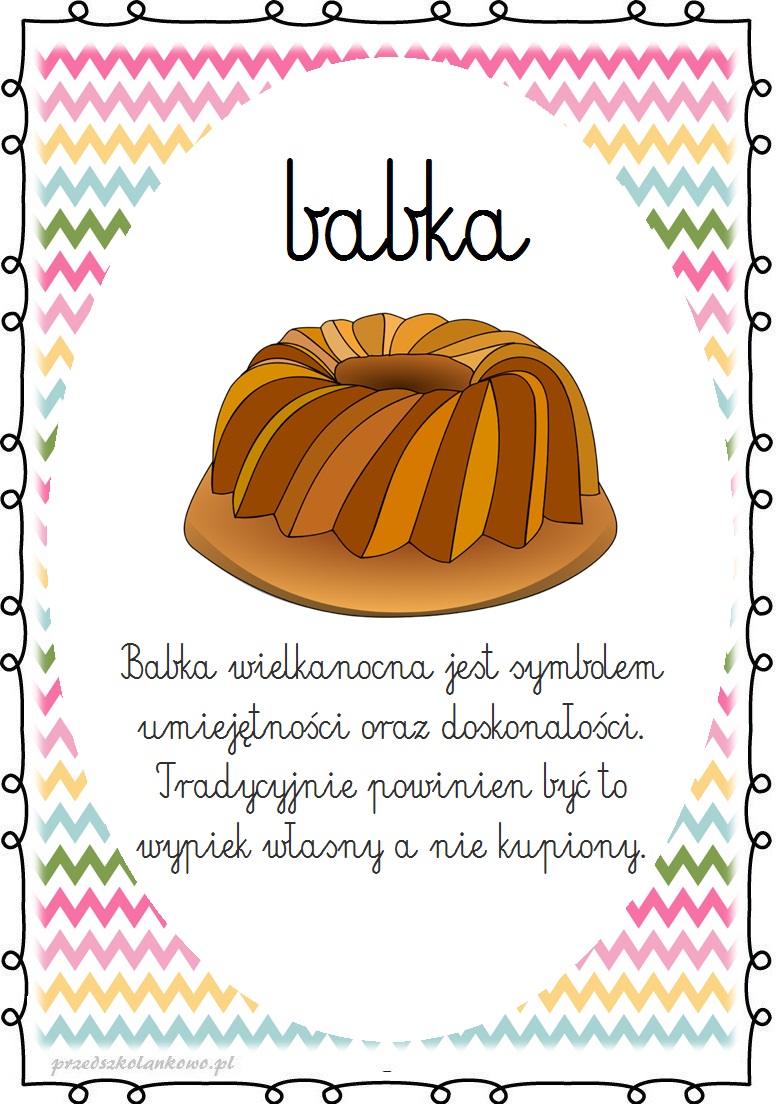 WIERSZ „CO BĘDZIE W KOSZYZKU WIELKANOCNYM”1.CO BĘDZIEMY NIEŚLI W KOSZYKU? RÓŻNYCH RZECZY JEST BEZ LIKUA DLACZEGO NO I PO CO? WIĘC ODPOWIEM CI OCHOCZO 2.MALOWANYCH KILKA JAJEK, SYMBOL NOWEGO ŻYCIA DAJE,BO JAJO TO SYMBOL ZWYCIĘSTWA, ŚMIERCI NAD ŻYCIEM USTĘPSTWA 3.WŁÓŻ DO KOSZYKA PĘTO KIEŁBASY ,BYŚ BYŁ ZDROWY PO WSZE CZASYKIEŁBASA- SYMBOL BARANKA PASCHALNEGO, WRÓŻY BOGACTWO I PŁODNOŚCI DLA KAŻDEGO 4.CHLEB OZNACZA JEZUSA CIAŁO, DAJEMY, BY GO NIKOMU NIE BRAKOWAŁONA PAMIĄTKĘ WIELKIEGO CUDU, GDY JEZUS ROZMNOŻYŁ CHLEB DLA LUDU 5.BABKĘ JESZCZE KŁADZIEMY, SAMI JĄ PIECZEMYSYMBOL BOGACTWA I DOSKONALOŚCI, NIECH W KOSZYKU GOŚCI 6.NIE ZAPOMNIJ O PIEPRZU I SOLI, PRZED ZEPSUCIEM TO CIĘ CHRONISĄ SYMBOLEM OCZYSZCZENIA, I WIECZNEGO ZBAWIENIA7.GORZKA BYŁA JEZUSA MĘKA WIĘC O CHRZANIE W KOSZU PAMIĘTAJCHRZAN SYMBOLEM ZWYCIĘŻENIA, POKONANIA MĘKI PRZEZ ZBAWICIELA